Regulamin szkolnego konkursu dla rodzin Bożonarodzeniowe Ozdoby i StroikiPostanowienia ogólne:Niniejszy regulamin określa warunki szkolnego konkursu Bożonarodzeniowe Ozdoby i Stroiki. Organizator konkursu: Szkoła Podstawowa nr 378, koordynator – Katarzyna WilińskaCele konkursu:- zaangażowanie uczniów i rodziców w różne formy pracy pozalekcyjnej;    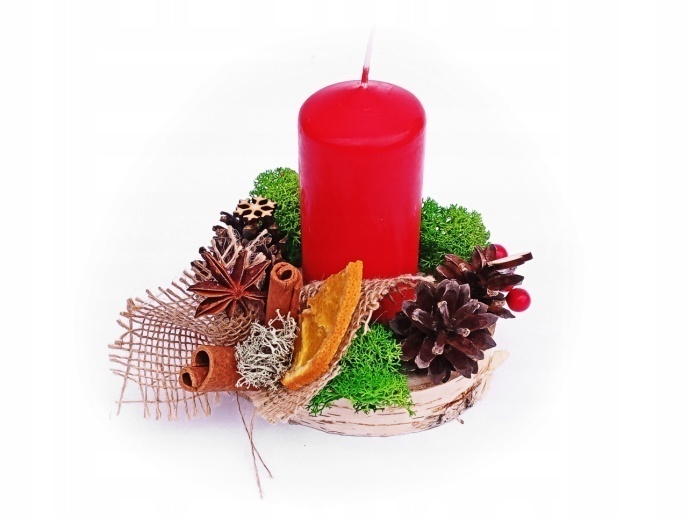 - pielęgnowanie polskich zwyczajów bożonarodzeniowych;- rozwijanie kreatywności, wrażliwości estetycznej oraz talentów;- inspirowanie dzieci i młodzieży;- promowanie twórczości artystycznej;- rozbudzanie zainteresowania rękodziełem.Adresaci: społeczność Szkoły Podstawowej nr 378 w Warszawie.Zasady konkursu:W konkursie mogą uczestniczyć uczniowie i rodzice klas 1-8 Szkoły Podstawowej nr 378 
w Warszawie.Uczestnicy przygotowują:- bombkę lub zawieszkę na choinkę,- stroik świąteczny ( choinkę lub kompozycję).dowolnie wybraną przez siebie techniką z trwałych materiałów. Oceniane będą: staranność wykonania, pomysł, kreatywność, ogólny wyraz artystyczny. Prace należy dostarczyć w pudełkach, na który umieszczone powinny być dane uczestnika konkursu: imię i nazwisko oraz klasa.Pudełka z pracami oraz załączonymi do nich oświadczeniami można składać do koordynatora konkursu (p. Katarzyny Wilińskiej) lub w sekretariacie do 12 grudnia 2023 r. Komisja ogłosi wyniki konkursu do 14 grudnia 2023 r.5.  Uczestnicy konkursu zobowiązani są przedstawić zgodę na wzięcie w nim udziału. 6. Dla zwycięzców przewidziano nagrody oraz dyplomy. 7. Wszyscy uczestnicy konkursu otrzymują pochwałę wpisaną do dziennika. 8. Za zgodą autorów bombek i stroików zgłoszone do konkursu prace zostaną wystawione na sprzedaż podczas szkolnego kiermaszu na rzecz Wielkiej Orkiestry Świątecznej Pomocy.9. Najpiękniejsze prace zostaną zaprezentowane na stronie internetowej szkoły. 